Анкета пользователя системы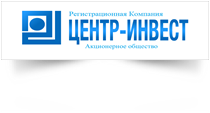 Электронного документооборота «ЦЕНТР-ИНВЕСТ ПРЯМАЯ ЛИНИЯ»Список акционерных обществ, в реестрах которых открыт счетПрошу предоставить доступ к системе электронного документооборота.Дата:Подпись:Фамилия, Имя, Отчество или краткое наименование организации№ телефона для sms-оповещенияАдрес электронной почты для оповещения по e-mailСерия и номер паспорта (для физических лиц)ИННОГРН (для юридических лиц)Наименование акционерного обществаНомера счетов в реестре акционерного общества